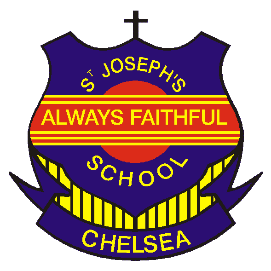 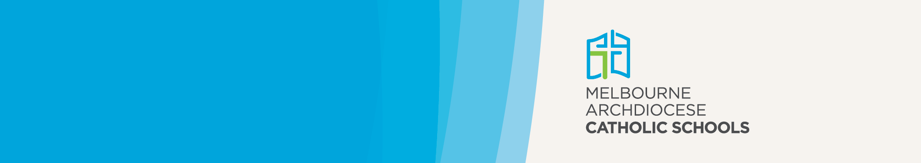 St Joseph’s Primary School, Chelsea is a school which operates with the consent of the Catholic Archbishop of Melbourne and is owned, operated and governed by Melbourne Archdiocese Catholic Schools Ltd (MACS), where formation and education are based on the principles of Catholic doctrine, and where the teachers are outstanding in true doctrine and uprightness of life.Curriculum and learning policyVisionWe believe in the Good News of Jesus Christ.We believe we are invited to live as he taught us to live and to take his message of God's love to all we meet.We believe that education is a shared responsibility and we recognize Parents and Carers as the primary educators of their children.We believe in an education that develops the individual.We believe education is a life long journey.MissionWe are committed to living out, teaching, celebrating and inviting others to share in the Good News of Jesus ChristWe are committed to working in partnership with parents and carers who we recognize as the primary educators of their childrenWe are committed to providing a broad curriculum and positive learning environment that nurtures and promotes the development of the spiritual, intellectual, social, emotional and physical capacities of each personWe are committed to acknowledging that each of us are life-long learners. We all have a right to that knowledge which inspires each person to reach their God-given potential as active members of the global communityPurposeThe Victorian Curriculum is the Foundation to Year 10 curriculum for Victorian government and Catholic schools for implementation from 2017. The Victorian Curriculum reflects Victorian priorities and standards for F–10 and incorporates the Australian Curriculum. It defines what it is that all students have the opportunity to learn as a result of their schooling, set out as a series of learning progressions. See https://www.vcaa.vic.edu.au/curriculum/foundation-10/Pages/default.aspx.The Victorian Curriculum F–10 recognises that increasingly, in a world where knowledge itself is constantly growing and evolving, students need to develop, in addition to discrete discipline knowledge and understanding, a set of skills, behaviours and dispositions, or general capabilities, that apply across discipline content and equip them to be lifelong learners able to operate with confidence in a complex, information-rich, globalised world.The St Joseph’s Primary School, Chelsea Curriculum Plan has been developed in light of the directions for Catholic education and principles of curriculum from the Horizons of Hope education framework: Catholic schools provide an excellent holistic education centred on the students and engaging them in authentic, purposeful learning; and incorporating the philosophy of the Victorian Curriculum F–10 and the Religious Education Curriculum Framework.The curriculum is a statement of the purpose of schooling and defines what it is that all students have the opportunity to learn as a result of their schooling.PrinciplesAt St Joseph’s Primary School, Chelsea:It is our aim to educate the whole child and the learning community by embedding knowledge, faith and wellbeing within all learning experiences.ScopeOur school curriculum defines what it is that all students have the opportunity to learn as a result of their schooling at St Joseph’s Primary School, Chelsea.At St Joseph’s Primary School, Chelsea, curriculum is enriched by the values, beliefs, perspectives and experiences of each member of the learning community when they engage actively with Catholic understandings of the human person. This orientation towards the person means that the process of curriculum design is shared with students, creating within them a sense of ownership and self-efficacy as learners. Our learning community fosters the conditions for students to have a voice in the design process, allowing them to make decisions about what they need to know and when.ImplementationSt Joseph’s Primary School, Chelsea will implement the curriculum by:Developing a culture of Visible Learning that fosters a shared language of learning and teaching, is evidenced based and focuses on effective feedback empowering all learners to see themselves as their own teachers. It is shaped and formed by the work of Hattie, Fullan, Dweck, Nottingham et al whose studies identified key elements in improving student learning and wellbeing. It is underpinned by the Horizons of Hope statements, Victorian Curriculum and the eXcel wellbeing for learning framework and focuses on all facets of social, emotional, intellectual and spiritual growth, and embeds impactful teaching, learning behaviours and practices.  At St Joseph’s learning and teaching is structured and explicit, visible in teacher and student voice, and, in visual displays and learning progressions. It focuses on the learning needs of each student through the teaching and implementation of a variety of practices and strategies. It incorporates contemporary learning tools such as Learning Intentions and Success Criteria that supports the “visible learner” in owning their learning, and in identifying their successes, growth and challenges using evidence. The analysis of data generated from formal testing, ongoing assessments and conferences, focused teaching groups and checklists, is the responsibility of the collective and informs planning. In practice, it supports personalised and differentiated learning, goal setting, targeted teaching and timely feedback between all stakeholders within the community. We believe in the importance of building collaborative efficacy to develop teacher capacity, and as such, have formed learning teaching teams and set co-teaching structures within levels and across the school to further school improvement.The curriculum is designed and delivered from whole-school to level planning to individual teacher plans. These are created in a collaborative and supported environment. This ensures that a guaranteed and viable curriculum is driving student learning and lifting student outcomes.Curriculum contentThe school implements the Victorian Curriculum in order to provide students with a comprehensive and cumulative curriculum from Foundation to Year 10.The school’s teaching and learning program is the school-based plan for delivering this common set of knowledge and skills in ways that best utilise local resources, expertise and contexts. Information technology is an integral part of our curriculum as a basic tool for learning. Supported by our governing body, St Joseph’s Primary School, Chelsea will develop strong processes for monitoring student progress and the application of appropriate explicit teaching and intervention strategies.St Joseph’s Primary School, Chelsea will also take inspiration from the Horizons of Hope education framework. This framework supports Catholic school communities to engage in dialogue about the distinctive nature of learning and teaching, leading learning and enhancing Catholic identity in our schools. The framework is a living document that has been added to over the years with examples of practice from schools, as well as additional strategy statements in the areas of Leadership, Wellbeing, Diversity and Religious Education.Religious Education has a central place in the curriculum at St Joseph’s Primary School, Chelsea, as it reflects our unique character of Catholic identity and focus as a Catholic school. The primary source for developing our Religious Education program is the Religious Education Curriculum Framework, developed by our governing body MACS.Whole-school curriculum plan and time allocationThe following provides an outline of the learning areas and recommended weekly time allocation across F–6. Multiple learning areas are often part of a unit and not always taught as separate subject areas. This is ensured through time allocations which are in line with recommendations of the educational authorities.CapabilitiesThe Victorian Curriculum includes both knowledge and skills. It is expected that the skills and knowledge defined in the capabilities will be developed, practised, deployed and demonstrated by students in and through their learning across the curriculum:Critical & Creative ThinkingEthicalInterculturalPersonal & Social.The skills and knowledge defined in the capabilities will be developed in student learning across the curriculum areas where it is relevant and authentic to do so.Curriculum organisation and implementationThe school’s planning for curriculum draws on the Victorian Curriculum and Assessment Authority (VCAA) curriculum planning site for age-appropriate content, sequential learning patterns, and interrelated aspects of the content and skills and of the desired learning capabilities. Refer to the Pedagogical Framework.All content is developed using the following documents:St Joseph’s Primary School, Chelsea policies for each of the learning areasSt Joseph’s Primary School, Chelsea Religious Education Scope and Sequence: Religious Education Curriculum FrameworkVictorian Curriculum F–10Statement of Philosophy.A variety of other resources, including online resources, will be available to support planning.EvaluationThis Policy will be monitored and reviewed by the staff, in accordance with the School Improvement Plan or as required.Learning AreasRecommended Time AllocatedEnglishReading & ViewingSpeaking & ListeningGrammar & SpellingWriting2 hours daily (total time should not be less than 10 hours weekly on average over the course of a school year and may vary across year levels)75 minutes per week (15 minutes daily)MathematicsNumber & AlgebraMeasurementGeometryStatistics & Probability1 hour daily (total time should not be less than 
5 hours weekly on average over the course of a school year)Religious Education2.5 hours weeklyHealth & Physical Education2.5 hours weeklyArts1 hour weeklyHumanitiesCivics & CitizenshipEconomicsGeographyHistoryScienceScience as a Human EndeavourEarth ScienceBiological ScienceChemical SciencePhysical ScienceTechnologyDesign & TechnologyDigital Technologies2 hours and 15 minutes weeklyThe learning areas of Humanities, Science, Health & Physical Education, and Technology will be taught, ensuring an average of 3 hours weekly over the course of a school year.This is through the focus of the integrated unit of work using an inquiry approach developed under the St Joseph’s Primary School, Chelsea Conceptual Framework.TOTAL25 hours weekly